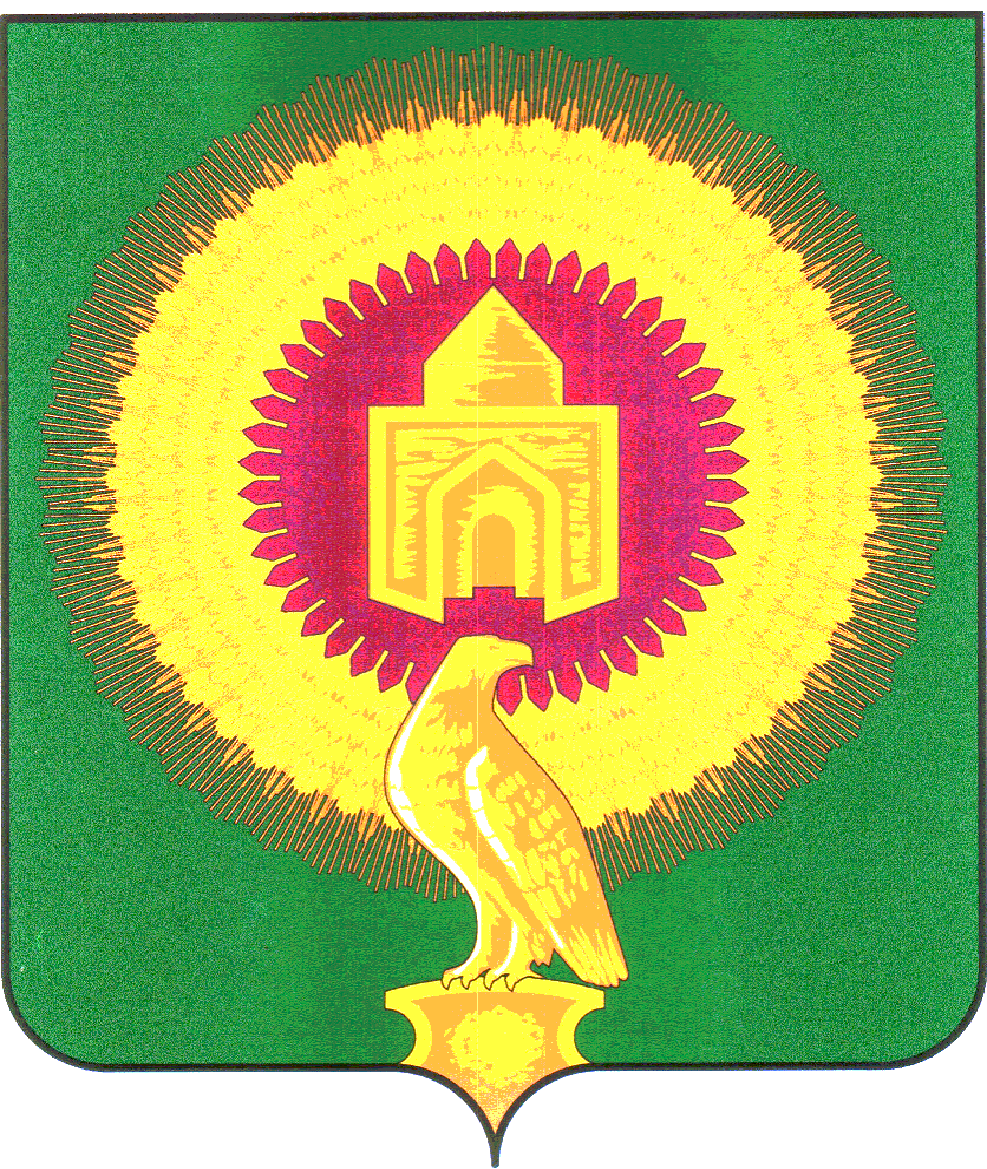 АДМИНИСТРАЦИЯ ВАРНЕНСКОГО МУНИЦИПАЛЬНОГО РАЙОНАЧЕЛЯБИНСКОЙ ОБЛАСТИКомиссия по соблюдению требований к служебному поведению муниципальных служащих Варненского муниципального района Челябинской области и урегулированию конфликта интересов ПРОТОКОЛ № 6с. Варна	             26 июня 2023 г.Состав комиссии:Председательствовал:1. П. – первый заместитель главы Варненского муниципального района Челябинской областиЧлены комиссии:2. К. – председатель Собрания депутатов Варненского муниципального района Челябинской области3. М. – управляющий делами администрации Варненского муниципального района Челябинской области4.  У. – начальник юридического отдела администрации Варненского муниципального района Челябинской области 5. Л. – директор МУДО «Варненская ДШИ», руководитель Общественной приемной Губернатора Челябинской области в Варненском районе 6.  Ч. – председатель Совета ветеранов Варненского районаСекретарь комиссии:7. Т. – главный специалист отдела муниципальной службы и кадров администрации Варненского муниципального района Челябинской областиПриглашенные (без права участия в голосовании): - Н.– начальник отдела по связям с общественностью и организационной работе администрации Варненского муниципального района;Число членов комиссии, принимающих участие в заседании Комиссии, составляет 7 человек. Число членов комиссии, не замещающих должности муниципальной службы в органе местного самоуправления муниципального образования, составляет 2 человека (не менее 1/4 от общего числа членов Комиссии), из них присутствует на заседании комиссии 2 человека. Кворум для проведения заседания Комиссии (2/3 от общего числа членов Комиссии) имеется.ПОВЕСТКА ДНЯ: Рассмотрение результатов проверки достоверности и полноты сведений о доходах, расходах, об имуществе и обязательствах имущественного характера в отношении Н.– начальника отдела по связям с общественностью и организационной работе администрации Варненского муниципального района.	По вопросу слушали: 1. Т. – секретаря комиссии, которая ознакомила членов комиссии с Выпиской из доклада от 21.06.2023 г. № 125-мс о результатах проверки достоверности и полноты сведений о доходах, расходах, об имуществе и обязательствах имущественного характера в отношении Н. – начальника отдела по связям с общественностью и организационной работе администрации Варненского муниципального района. В рамках проводимой проверки с согласия Н. в Межрайонную инспекцию Федеральной налоговой службы № 19 по Челябинской области (далее – налоговая инспекция) направлен запрос о предоставлении информации о годовом доходе за 2022г. исх. № 100-мс от 12.05.2023г. Сопоставив полученные данные от налоговой инспекции (исх. 03-01-19/15681@ от 24.05.2023г.) выявлено, что в сведениях о доходах за 2022 год не указан разовый доход супруга в размере 287 356,00 рублей.	2. Н., которая пояснила, что при заполнении сведений о доходах, расходах, об имуществе и обязательствах имущественного характера за 2022 год она по невнимательности забыла указать разовый доход от Общества с ограниченной ответственности «УралРесурс» в размере 287 356,00 рублей, так как супруг не имеет личного кабинета налогоплательщика. Умысла скрыть данный доход не имела. В будущем обязуется быть внимательнее при заполнении сведений о доходах, расходах, об имуществе и обязательствах имущественного характера.  	3. Т. которая отметила, что в соответствии с пунктом 1 статьи 27.1 Федерального Закона № 25-ФЗ «О муниципальной службе в Российской Федерации» за несоблюдение муниципальным служащим ограничений и запретов, требований о предотвращении или об урегулировании конфликта интересов и неисполнение обязанностей, установленных в целях противодействия коррупции настоящим Федеральным законом, Федеральным законом от 25 декабря 2008 года N 273-ФЗ "О противодействии коррупции" и другими федеральными законами, налагаются взыскания, предусмотренные статьей 27 Федерального Закона № 25-ФЗ «О муниципальной службе в Российской Федерации», а именно -  замечание, выговор, увольнение с муниципальной службы по соответствующим основаниям .           Руководствуясь письмом Министерства труда России от 13 ноября 2015 г. № 18-2/10/П-7073 «О критериях привлечения к ответственности государственных (муниципальных) служащих за несоблюдение ограничений и запретов, требований о предотвращении или об урегулировании конфликта интересов и неисполнение обязанностей, установленных в целях противодействия коррупции», учитывая то, что Н. допустила нарушение требований законодательства о противодействии коррупции впервые, соблюдает другие запреты, исполняет другие обязанности, установленные в целях противодействия коррупции, дисциплинарных  взысканий не имеет, предлагаю вынести вопрос о рекомендации главе Варненского муниципального района Челябинской области применить в отношении Н. меру ответственности в виде выговора, в связи с несоблюдением муниципальным служащим ограничений и запретов, требований  о предотвращении или об урегулировании конфликта интересов и неисполнение обязанностей, установленных в целях противодействия коррупции Федеральным законом от 02.03.2007 № 25-ФЗ «О муниципальной службе в Российской Федерации». Федеральным законом от 25 декабря 2008 года N 273-ФЗ "О противодействии коррупции" и другими федеральными законами.    	Прошу рассмотреть и принять соответствующее решение.3. Выслушав и обсудив вопрос с членами комиссии П., предложил вынести на голосование вопрос об указании Н. на недопустимость впредь нарушения требований законодательства о противодействии коррупции и применить дисциплинарное взыскания к ней в виде выговора.Результаты голосования:  За – 7 человекПротив – 0 человек По результатам голосования вынесено следующее решение.РЕШЕНИЕ: 	Учитывая то, что Н. допустила нарушение требований законодательства о противодействии коррупции впервые, соблюдает другие запреты, исполняет другие обязанности, установленные в целях противодействия коррупции, дисциплинарных взысканий не имела, рекомендовать главе Варненского муниципального района указать Н. на недопустимость впредь нарушения требований законодательства о противодействии коррупции и применить к ней дисциплинарное взыскания в виде выговора.Подписи:Председатель комиссии 	                         	_______________________               								подписьЧлены комиссии: 		                      	_______________________                          								подпись              				        				                       	_______________________                          								подпись                                                  	_______________________                          		 						подпись                                                  	_______________________                          								подпись                                                  	_______________________           						                                подпись                                                                                  __________________подпись